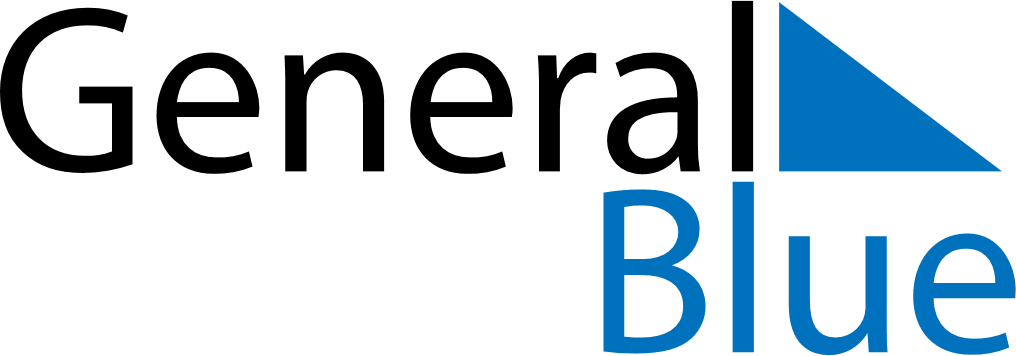 December 2018December 2018December 2018ArmeniaArmeniaSundayMondayTuesdayWednesdayThursdayFridaySaturday12345678Earthquake Remembrance Day910111213141516171819202122232425262728293031New Year’s Eve